JDFYCG-2021028扬州市江都妇幼保健院病床及相关设备设施采购询价文件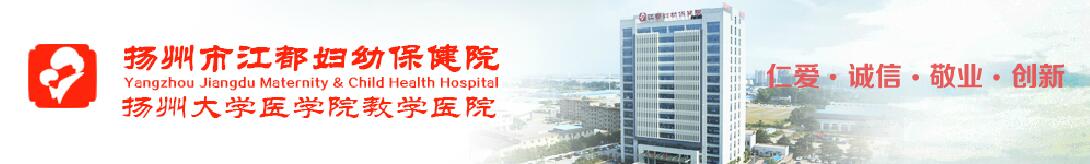 采购人：扬州市江都妇幼保健院采购代理机构：江苏明润资产房地产评估造价咨询有限公司发放日期：2021年12月21日目 录一、询价公告二、投标人须知前附表三、报价明细表四、技术要求响应偏离表五、附件JDFYCG-2021028扬州市江都妇幼保健院病床及相关设备设施采购询价公告项目编号：JDFYCG-2021028江苏明润资产房地产评估造价咨询有限公司受扬州市江都妇幼保健院医院委托需采购病床及相关设备设施采购，现欢迎符合相关条件的供应商参加。（一）项目采购要求：投标人要求：投标人须具备《中华人民共和国政府采购法》第22条规定的条件；投标人在投标报价时，请提供标书正本1份/副本2份，内含以下内容：1、报价明细表（原件）；2、法人营业执照（复印件加盖投标人公章）；3、投标人所投产品如为三类医疗器械，须具备有效的《医疗器械经营许可证》或《医疗器械生产许可证》；所投产品如为二类医疗器械，须提供有效的《二类医疗器械经营备案凭证》；所投产品如为一类医疗器械，须提供有效的《一类医疗器械经营备案凭证》（复印件加盖投标人公章）；4、投标供应商所投产品应具有有效的医疗器械注册证（复印件加盖投标人公章）；5、法定代表人资格证明或法定代表人有效授权委托书（原件及复印件加盖投标人公章）；6、授权代表身份证（原件及复印件加盖投标人公章）；7、投标产品目录（包括产品名称、规格型号、计量单位、生产厂家、产品注册证、注册证有效期等）（复印件加盖投标人公章）；8、投标人所提供投标产品技术参数满足采购人需求的证明文件（如产品的宣传彩页、白皮书、技术参数说明书等）；9、技术参数要求响应偏离表（加盖公章）；10、承诺书（格式详见附件3，加盖公章）；11、参加采购活动前3年内在经营活动中没有重大违法记录的书面声明（格式详见附件4，加盖公章）；12、供应商廉洁自律承诺书（格式详见附件5，加盖公章）。注：以上所需原件资料在开标时均须提供原件，如不能提供原件，将导致投标被拒绝且不允许在开标后补正。标书内容不全或不能满足采购要求的作无效报价文件。（二）投标保证金：人民币捌佰元整。（1）保证金缴纳方式：投标供应商将投标保证金以现金的形式在投标截止时间前于开标现场递交。未按上述要求提交保证金者，投标文件将被拒收。（2）投标保证金退还：未中标单位的投标保证金在评标结束后当场退还。中标人的投标保证金，在中标人按规定签订合同后5个工作日内退还，不计利息。若中标单位无故放弃中标项目或无正当理由在规定时间内（30天）不与采购人签订合同的，投标保证金将不予退还。（三）供应商参加投标确认函（格式详见附件6）如供应商确定参加投标，请如实填写参与投标确认函，并于2021年12月23日下午5:00前将投标确认函原件的扫描件发送至代理机构指定电子邮箱（联系电话0514-86663195，邮箱380996306@qq.com），同时需与采购代理机构经办人确认是否收到《供应商参加投标确认函》，否则将自行承担所产生的风险。未提交确认函者、超过时限者不得前来投标（开标时投标确认函原件须随投标文件一起递交，否则投标文件可能被拒收），确认函内容不全者后果自负。（四）请在规定时间内一次性报出不得更改的价格。本项目投标最高限价7.68万元，单价最高限价3200元/套，投标报价高于最高限价的为无效报价。（清单及服务要求详见附件）（五）拒绝下述供应商参加本次采购活动：1、供应商单位负责人为同一人或者存在直接控股、管理关系的不同供应商，不得参加同一合同项下的政府采购活动。2、凡为采购项目提供整体设计、规范编制或者项目管理、监理、检测等服务的供应商，不得再参加该项目的其他采购活动。3、供应商被“信用中国”网站（www.creditchina.gov.cn）、“中国政府采购网”(www.ccgp.gov.cn)列入失信被执行人、重大税收违法案件当事人名单、政府采购严重违法失信行为记录名单。（六）集中考察或召开答疑会：无（七）本项目不接受联合体投标（八）本项目不接受进口产品投标（九）供货期：5日内完成供货并安装成功。（十）付款方式：设备安装验收成功后，一年内付清。（十一）开标相关信息：投标文件(正本1份/副本2份)请于投标截止时间前密封盖章送至投标文件接收地点，逾期将不予接收。投标文件开始接收时间：2021年12月24日下午1:30(北京时间)投标文件接受截止时间：2021年12月24日下午2:00(北京时间)投标文件接收地点：江苏明润资产房地产评估造价咨询有限公司（扬州市江都区阳光花苑南区西门二楼开标室）开标时间：2021年12月24日下午2:00(北京时间)（十二）本公告期限：自询价公告在“扬州市江都妇幼保健院”网站发布之日起3个工作日。本次项目的最终结果，将在网站上公示三天，如参加公司对最终结果有异议，请以书面形式向我单位进行申诉。采购人：扬州市江都妇幼保健院                      采购代理机构：江苏明润资产房地产评估造价咨询有限公司采购人联系人：巫先生  13625208088                 采购代理机构联系人：郭女士 0514-86663195各供应商须明确项目授权代表，且出席活动的人数限1人。供应商授权代表须无条件服从招标代理机构场内交易服务疫情防控措施，入场前进行实名登记、接受体温测量、自行戴好口罩、做好手部卫生消毒和竞争性磋商响应文件等消毒防护，主动向招标代理机构说明近一周的个人身体情况、发热病人接触史以及近14天内的旅行史较重疫区的旅行史。采购人：扬州市江都妇幼保健院采购代理机构：江苏明润资产房地产评估造价咨询有限公司2021年12月21日二、投标人须知前附表报价明细表致：扬州市江都妇幼保健院供应商名称（公章）：                          报价联系人：                         联系电话：技术要求响应偏离表投标人名称（公章）：法定代表人或授权代表签字：注：1、投标人投标时须提供以上技术要求响应偏离表并加盖投标人公章。2、投标供应商应按照询价文件中技术要求逐项、详细、真实的填写，不允许缺项，不允许负偏离，并提供相关证明材料（如产品的宣传彩页、白皮书、技术参数说明书等）且须能充分反映满足询价文件技术参数要求，否则将作无效投标处理。3、此表格可自行扩展。行数不够可以添加，有具体参数的应填写详细参数，否则该投标可能被拒绝。附件1:病床及相关设备设施采购项目需求病床及相关设备设施共24套。每套包含：定制儿童床、陪护椅、床头柜、床垫、输液架。产品参数附件2：（一）法定代表人资格证明本人姓名：     ，身份证号：        ，系  （投标供应商名称）     的法定代表人。特此证明。附：法定代表人身份证复印件（正反双面）法定代表人签字: 投标供应商：（盖章）                     日期:    年  月  日（二）法定代表人授权书本授权书声明:兹（姓名）系 (投标供应商名称) 的法定代表人，现授权(授权代表姓名) 为我方就  （项目编号及项目名称）   项目的询价采购活动的合法代理人，以本公司名义全权处理一切与该项目有关的事务均予以承认。本授权书于   年   月    日签字或盖章生效，有效期至      结束。特此声明。法定代表人签字：法定代表人身份证号：授权代表签字：授权代表人身份证号：投标供应商名称(公章):日期:     年   月   日附：法定代表人及授权代表身份证复印件（正反双面）附件3：承诺书（格式）我单位在参加（项目编号及项目名称）的采购活动中，郑重承诺如下：1、本次采购活动中我单位申报的所有资料都是真实、准确完整的，不存在虚假响应。2、本次采购活动中我单位所提供的技术要求和服务均满足采购人要求，且所提供的服务均为真实有效的。如违反以上承诺，我单位同意自动放弃中标资格，承担一切法律责任并接受相关监督管理部门依法作出的处罚。                       投标人名称：（盖章）法定代表人（或授权代表）：（签字）日期：      年    月    日附件4：参加采购活动前 3 年内在经营活动中没有重大违法记录的书面声明(参考格式)声  明我公司郑重声明：参加本次采购活动前 3 年内，我公司在经营活动中没有因违法经营受到刑事处罚或者责令停产停业、吊销许可证或者执照、较大数额罚款等行政处罚。投标供应商名称（公章）：                                     法定代表人或授权代表签字：附件5:供应商廉洁自律承诺书本次医院招标是实行公开、公平、公正的阳光工程，给予了每个供应商平等竞争的机会。作为参与此次交易活动的供应商,我公司现郑重做出以下承诺：一、遵守《中华人民共和国政府采购法》及省、市有关公共资源交易中心的各项法律、法规和制度。二、客观真实反映自身情况，按规定接受医院供应商资格审查, 不提供虚假材料，不夸大自身技术和提供服务的能力。三、以合法正当的手段参与医院采购的公平竞争。不与采购人、其他供应商或者采购代理机构恶意串通，不以不正当手段诋毁、排挤其他供应商，不向采购人、采购代理机构、评审机构行贿或者提供其他不正当利益。四、认真履行规定义务,包括:遵守采购程序，按要求编写投标、响应文件，并保证投标、响应文件内容的真实可靠；按时递交投标、响应文件，缴纳相关保证金；在评标现场遵守相关纪律，不影响正常的采购秩序；按规定的时间和程序与采购人签订采购合同；按时缴纳履约保证金，并严格履行合同。五、向采购人、采购代理机构行贿或者提供其他不正当利益的；销售活动中坚决做到“六不”：不得直接向医疗机构和相关人员推销和促销；不得在私人住宅、旅店、饭店和娱乐等不适当的场所与医疗机构相关人员或代理人洽谈有关药品采购事宜；不得以任何理由向需方行贿或馈赠礼品；不得以任何名义为需方报支应由单位或个人支付的任何费用；不得以任何理由组织或邀请需方人员参加由本方或供销人员支付的旅游和娱乐活动；不得将与需方采购的经济活动交于需方和需方代理人的相关人员的家属、亲友从事或代理。如发生上述情况，需方有权停止支付我方货款,并处经相关部门认可的违法金额5倍的罚款；造成损失的,应予赔偿；并且三年内不进入需方销售。六、自觉接受相关部门的监督检查。如违反以上承诺，我公司愿承担一切法律责任，并接受医院及相关部门依法作出的处罚。                 承诺单位（盖章）                      法定代表人（或授权代表）签字年    月   日附件6:供应商参加投标确认函江苏明润资产房地产评估造价咨询有限公司：本单位将参加贵公司于     月      日开标的采购编号为     的            项目的投标，特发函确认。　　　　　　            　             （单位公章）　　　　　　　　　　　　　    　年　　　月　　　日附：供应商联系表备注：1、请准备参与本项目的供应商如实填写（以上信息均为必填内容）后邮件至采购代理机构（邮 箱：380996306@qq.com，固定电话：0514-86663195。）      2、因投标人填写有误，造成以上信息资料的不实将由投标人承担责任。序号内容1项目名称：扬州市江都妇幼保健院病床及相关设备设施采购项目编号：JDFYCG-2021028采购人：扬州市江都妇幼保健院采购方式：询价2供应商资格要求：1、投标供应商须具备《中华人民共和国政府采购法》第22条规定；2、投标人所投产品如为三类医疗器械，须具备有效的《医疗器械经营许可证》或《医疗器械生产许可证》；所投产品如为二类医疗器械，须提供有效的《二类医疗器械经营备案凭证》；所投产品如为一类医疗器械，须提供有效的《一类医疗器械经营备案凭证》；3、投标供应商所投产品应具有有效的医疗器械注册证；4、本项目不接受联合体投标；5、本项目不接受进口产品投标。3投标文件开始接收时间：2021年12月24日下午1:30(北京时间)投标文件接受截止时间：2021年12月24日下午2:00(北京时间)开标时间：2021年12月24日下午2:00(北京时间)投标文件递交地点：江苏明润资产房地产评估造价咨询有限公司二楼开标室投标文件递交地址：扬州市江都区阳光花苑南区西门投标文件份数：正本1份/副本2份采购人：巫先生，联系方式：13625208088，采购代理机构：郭女士，联系方式：0514-866631954投标保证金：人民币捌佰元整。（1）保证金缴纳方式：投标供应商将投标保证金以现金的形式在投标截止时间前于开标现场递交。未按上述要求提交保证金者，投标文件将被拒收。（2）投标保证金退还：未中标单位的投标保证金在评标结束后当场退还。中标人的投标保证金，在中标人按规定签订合同后5个工作日内退还，不计利息。若中标单位无故放弃中标项目或无正当理由在规定时间内（30天）不与采购人签订合同的，投标保证金将不予退还。5评标办法：最低评标价法。6费用的解释：1、投标供应商应自行承担所有与参加本次询价有关的费用。不论询价的结果如何，采购代理机构和采购人在任何情况下均无义务和责任承担这些费用。2、本项目询价文件投标供应商须缴纳资料费300元/份，开标时现金支付，不退还。3、招标代理费本项目按发改价[2011]534号文件支付招标代理费用，由成交供应商在领取成交确认书前一次性支付给招标代理机构。（1）招标代理费支付方式：招标代理费一次性以电汇、转账、现金等形式支付；（2）招标代理费包含在投标总价中，但不在投标总价中单列，由成交供应商在领取成交确认书前，向招标代理机构一次性付清。标包号采购项目详细服务要求数量单位单价（元）合价（元）备注1病床及相关设备设施详见附件24套单价最高限价3200元/套合计报价：人民币（大写）：           ￥（小写）：               合计报价：人民币（大写）：           ￥（小写）：               合计报价：人民币（大写）：           ￥（小写）：               合计报价：人民币（大写）：           ￥（小写）：               合计报价：人民币（大写）：           ￥（小写）：               合计报价：人民币（大写）：           ￥（小写）：               合计报价：人民币（大写）：           ￥（小写）：               合计报价：人民币（大写）：           ￥（小写）：               供货期：5日内完成供货并安装成功。供货期：5日内完成供货并安装成功。供货期：5日内完成供货并安装成功。供货期：5日内完成供货并安装成功。供货期：5日内完成供货并安装成功。供货期：5日内完成供货并安装成功。供货期：5日内完成供货并安装成功。供货期：5日内完成供货并安装成功。备注：1、符合招标公告要求的生产厂商或经销商，按公告要求提供证明材料原件。2、投标报价应为完成本次采购与之相关所需的全部费用，包括但不限于：设备-运输-保险-安装-调试-售后服务-税金等费用。3、投标人所供产品及配件须符合国家相应的有关标准、规范和要求。4、免费质保期：一年。备注：1、符合招标公告要求的生产厂商或经销商，按公告要求提供证明材料原件。2、投标报价应为完成本次采购与之相关所需的全部费用，包括但不限于：设备-运输-保险-安装-调试-售后服务-税金等费用。3、投标人所供产品及配件须符合国家相应的有关标准、规范和要求。4、免费质保期：一年。备注：1、符合招标公告要求的生产厂商或经销商，按公告要求提供证明材料原件。2、投标报价应为完成本次采购与之相关所需的全部费用，包括但不限于：设备-运输-保险-安装-调试-售后服务-税金等费用。3、投标人所供产品及配件须符合国家相应的有关标准、规范和要求。4、免费质保期：一年。备注：1、符合招标公告要求的生产厂商或经销商，按公告要求提供证明材料原件。2、投标报价应为完成本次采购与之相关所需的全部费用，包括但不限于：设备-运输-保险-安装-调试-售后服务-税金等费用。3、投标人所供产品及配件须符合国家相应的有关标准、规范和要求。4、免费质保期：一年。备注：1、符合招标公告要求的生产厂商或经销商，按公告要求提供证明材料原件。2、投标报价应为完成本次采购与之相关所需的全部费用，包括但不限于：设备-运输-保险-安装-调试-售后服务-税金等费用。3、投标人所供产品及配件须符合国家相应的有关标准、规范和要求。4、免费质保期：一年。备注：1、符合招标公告要求的生产厂商或经销商，按公告要求提供证明材料原件。2、投标报价应为完成本次采购与之相关所需的全部费用，包括但不限于：设备-运输-保险-安装-调试-售后服务-税金等费用。3、投标人所供产品及配件须符合国家相应的有关标准、规范和要求。4、免费质保期：一年。备注：1、符合招标公告要求的生产厂商或经销商，按公告要求提供证明材料原件。2、投标报价应为完成本次采购与之相关所需的全部费用，包括但不限于：设备-运输-保险-安装-调试-售后服务-税金等费用。3、投标人所供产品及配件须符合国家相应的有关标准、规范和要求。4、免费质保期：一年。备注：1、符合招标公告要求的生产厂商或经销商，按公告要求提供证明材料原件。2、投标报价应为完成本次采购与之相关所需的全部费用，包括但不限于：设备-运输-保险-安装-调试-售后服务-税金等费用。3、投标人所供产品及配件须符合国家相应的有关标准、规范和要求。4、免费质保期：一年。序号招标要求投标响应偏离情况说明产品名称产品参数定制儿童床1、规格：1700*720*520mm；
2、功能：背部调节0-75°±5；
3、可拆卸式ABS床头、床尾板，均采用全新ABS塑料，四周带有独立防撞塑料包角，整体美观、大方。
4、整体采用抗菌环保粉末静电喷涂处理。
5、病床整体材质：床面板采用厚≥1.0mm的优质冷轧钢板一次性冲压成型，床尾配床垫止滑架，防止床垫滑动。床框采用≥40*80*1.0mm方管焊接而成，床腿采用≥40*40*1.0mm方管，整体焊接牢固，美观大方。
6、护栏：铝合金四挡护栏，有效防止儿童意外落床。
7、1组摇杆,抽拉伸缩式设计，钢制万向节，具有双向打滑限位功能、到位过载保护功能。
8、摇手柄采用全新高强度ABS工程塑料一次性注塑成型，贴有体位升降标识，操作一目了然，颜色与床头配套协调。9、每张床配置4个输液插孔、2个引流沟、1个翻转式餐桌。陪护椅1、规格：折叠规格:620×720×940mm（长×宽×高），平铺尺寸:620mm×1920mm椅体采用φ38×1.2mm优质冷轧钢管 、φ25×1.2mm圆管、40×25×1.2mm矩形管，焊接工艺质量优良，坚固耐用，表面静电喷涂，腿部带有ABS保护套，减小与地面摩擦音。椅面采用3公分高密度海绵，pvc人革，多层木工板。4、脚轮为塑料静音万向脚轮2个，小静音轮2个；5、特点：陪护椅既可折叠起来当椅子使用，又可以伸展开来当床使用。床头柜1、规格：480×480×760mm （长×宽×高）；2、采用ABS全新工程塑料一次性注塑成型；3、加厚板材，结实耐用；4、功能：隐藏式毛巾架、隐藏式杂物挂钩、餐桌板（托物板）、抽屉、储物柜；5、可配水壶座；6、储物柜内中间隔板可调节高度，灵活运用；7、弧线型柜门设计，美观大方；8、整体ABS注塑成型，防潮防水，易清洁，可冲洗，适用于医院经常消毒清洁的工作环境；9、分上下两层，设计更加合理方便使用；10、配备304不锈钢台面；床垫1、 规格:1680*700*60㎜2、与病床配套；可根据床的背部升降而升降；3、透气性好，能防水、防霉、防菌；材质：1、医学专用床垫，外套采用防水帆布，液体不渗透表层，易清洁，可长期保持床面干净卫生；      2、内层采用优质椰棕加高密度海绵，海绵为30 mm，棕厚为30mm,经防虫处理，内容物具体厚度可依据采购人指定。3、外套拉链设计，可灵活拆卸，便于临床护理及卫生清洁。输液架材质为φ19mm不锈钢材质，两爪设计，双节设计，使用方便。单位名称单位地址法定代表人邮    编单位电话传真号码项目联系人邮    箱联系人电话联系人手机所投分包